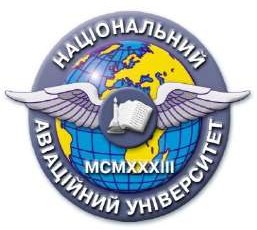 Силабус навчальної дисципліни«ВОГНЕВА ТА ТАКТИКО-СПЕЦІАЛЬНА ПІДГОТОВКА»Освітньо-професійної програми «Правоохоронна діяльність»Галузь знань: 26 «Цивільна безпека»Спеціальність: 262 «Правоохоронна діяльність»Силабус навчальної дисципліни«ВОГНЕВА ТА ТАКТИКО-СПЕЦІАЛЬНА ПІДГОТОВКА»Освітньо-професійної програми «Правоохоронна діяльність»Галузь знань: 26 «Цивільна безпека»Спеціальність: 262 «Правоохоронна діяльність»Рівень вищої освіти другий (магістерський)другий (магістерський)Статус дисципліниНавчальна дисципліна обов’язкового компонентаНавчальна дисципліна обов’язкового компонентаКурс1 (перший)1 (перший)Семестр22Обсяг дисципліни, кредити ЄКТС/години6,51956,5195Мова викладанняУкраїнськаУкраїнськаЩо буде вивчатися (предмет вивчення)Предметом навчальної дисципліни «Вогнева та тактико-спеціальна підготовка» є надання глибоких, системних теоретичних та практичних знань у галузі правоохоронної діяльності, формування у фахівця правоохоронних органів навичок щодо вмілого використання знань дисципліни в практичній роботі, розвиток у студентів творчого тактичного мислення, самостійності та ініціативності, вміння використовувати теоретичний і практичний досвід для проведення роботи в підрозділіПредметом навчальної дисципліни «Вогнева та тактико-спеціальна підготовка» є надання глибоких, системних теоретичних та практичних знань у галузі правоохоронної діяльності, формування у фахівця правоохоронних органів навичок щодо вмілого використання знань дисципліни в практичній роботі, розвиток у студентів творчого тактичного мислення, самостійності та ініціативності, вміння використовувати теоретичний і практичний досвід для проведення роботи в підрозділіЧому це цікаво/треба вивчати (мета)Метою навчальної дисципліни є отримання теоретичних знань та практичних навичок щодо грамотного використання можливостей штатної зброї, знання будови та правил експлуатації, вміння готувати її до стрільби та вражати цілі вогнем, як особисто, так й у складі тактичного підрозділу.Метою навчальної дисципліни є отримання теоретичних знань та практичних навичок щодо грамотного використання можливостей штатної зброї, знання будови та правил експлуатації, вміння готувати її до стрільби та вражати цілі вогнем, як особисто, так й у складі тактичного підрозділу.Чому можна навчитися (результати навчання)Під час вивчення навчальної дисципліни «Вогнева та тактико-спеціальна підготовка» слухачі магістратури повинні вміти:- Забезпечувати законність та правопорядок, захист прав та інтересів особистості, суспільства, держави з використанням ефективних методів й засобів забезпечення публічної безпеки і порядку в межах виконання своїх посадових обов’язків.- Використовувати у професійній діяльності сучасні інформаційні технології, бази даних та стандартне і спеціалізоване програмне забезпечення.- Модифікувати основні методи та засоби забезпечення охорони прав і свобод людини, протидії злочинності, підтримання публічної безпеки та порядку. - Використовувати сучасні методи і засоби системного аналізу, імітаційного моделювання, збирання та оброблення інформації для аналізу варіантів і прийняття рішень при виконанні професійних завдань.- Мати навички вирішення завдань у складі міжвідомчих органів з проблем забезпечення безпеки та підтримання правопорядку.Під час вивчення навчальної дисципліни «Вогнева та тактико-спеціальна підготовка» слухачі магістратури повинні вміти:- Забезпечувати законність та правопорядок, захист прав та інтересів особистості, суспільства, держави з використанням ефективних методів й засобів забезпечення публічної безпеки і порядку в межах виконання своїх посадових обов’язків.- Використовувати у професійній діяльності сучасні інформаційні технології, бази даних та стандартне і спеціалізоване програмне забезпечення.- Модифікувати основні методи та засоби забезпечення охорони прав і свобод людини, протидії злочинності, підтримання публічної безпеки та порядку. - Використовувати сучасні методи і засоби системного аналізу, імітаційного моделювання, збирання та оброблення інформації для аналізу варіантів і прийняття рішень при виконанні професійних завдань.- Мати навички вирішення завдань у складі міжвідомчих органів з проблем забезпечення безпеки та підтримання правопорядку.Як можна користуватися набутими знаннями іуміннями (компетентності)Загальні компетентності: Здатність застосовувати знання у практичних ситуаціях. Здатність приймати обґрунтовані рішення. Фахові компетентності: Здатність забезпечувати законність та правопорядок, безпеку особистості, суспільства, держави в межах виконання своїх посадових обов’язків. Здатність взаємодіяти з представниками інших органів виконавчої влади та місцевого самоврядування, громадськістю з питань правоохоронної діяльності.  Здатність до використання технічних приладів та спеціальних засобів, інформаційно-пошукових систем та баз даних, спеціальної техніки, оперативних та оперативно-технічних засобів, здійснення оперативно- розшукової діяльності. Здатність у передбачених законом випадках застосовувати засоби фізичного впливу, спеціальні засоби та вогнепальну зброю, тактичні прийоми під часслужбової діяльності в разі отримання інформації чи безпосереднього виявлення ознак правопорушення перебуваючи на місці події та в інших службових ситуаціях.Загальні компетентності: Здатність застосовувати знання у практичних ситуаціях. Здатність приймати обґрунтовані рішення. Фахові компетентності: Здатність забезпечувати законність та правопорядок, безпеку особистості, суспільства, держави в межах виконання своїх посадових обов’язків. Здатність взаємодіяти з представниками інших органів виконавчої влади та місцевого самоврядування, громадськістю з питань правоохоронної діяльності.  Здатність до використання технічних приладів та спеціальних засобів, інформаційно-пошукових систем та баз даних, спеціальної техніки, оперативних та оперативно-технічних засобів, здійснення оперативно- розшукової діяльності. Здатність у передбачених законом випадках застосовувати засоби фізичного впливу, спеціальні засоби та вогнепальну зброю, тактичні прийоми під часслужбової діяльності в разі отримання інформації чи безпосереднього виявлення ознак правопорушення перебуваючи на місці події та в інших службових ситуаціях.Навчальна логістикаЗміст дисципліни: Основи внутрішньої та зовнішньої балістики.  Матеріальна частина стрілецької зброї, ручних гранат та гранатомета. Проведення початкових стрільб.  Прийоми та правила стрільби із стрілецької зброї. Організація та проведення стрільб.  Практичне виконання стрільб. Види занять:  лекції (21 годин), практичні (42 годин), консультаціїМетоди навчання:  навчальна дискусія, ноозасоби, креативні технології, інноваційні методики, дидактичні матеріали.Форми навчання: очна, заочнаЗміст дисципліни: Основи внутрішньої та зовнішньої балістики.  Матеріальна частина стрілецької зброї, ручних гранат та гранатомета. Проведення початкових стрільб.  Прийоми та правила стрільби із стрілецької зброї. Організація та проведення стрільб.  Практичне виконання стрільб. Види занять:  лекції (21 годин), практичні (42 годин), консультаціїМетоди навчання:  навчальна дискусія, ноозасоби, креативні технології, інноваційні методики, дидактичні матеріали.Форми навчання: очна, заочнаПререквізитиЗнання з деонтологічних основ правоохоронної діяльності; професійної етики правоохоронців, комунікації, загальні фахові знання.Знання з деонтологічних основ правоохоронної діяльності; професійної етики правоохоронців, комунікації, загальні фахові знання.ПореквізитиЗнання з вогневої та тактико-спеціальної підготовки можуть бути використані під час фахової практики,  професійної діяльності.Знання з вогневої та тактико-спеціальної підготовки можуть бути використані під час фахової практики,  професійної діяльності.Інформаційне забезпечення з репозитарію та фондуНТБ НАУНавчальна та наукова література:1. Вступ до спеціальності 262 «Правоохоронна діяльність»: навчальний посібник/ / [О. І. Безпалова, О.В. Джафарова, С.Я. Лихова та ін. ; передм. О. О. Панова]. Тернопіль: Осадца Ю.В., 2023. 460 с .2. Вогнева підготовка. Навчальний посібник. Герасименко О.І., Рахманов В.О.  К.:НАУ, 2021. 120 с.3. Стрілецька зброя та вогнева підготовка. Застосування виробу «Тренажер»: практикум / уклад.: О.Г.Водчиць, О.І.Герасименко, А.С.Дровнін [та ін.]. К.: НАУ, 2019.  40 с.4. Стрілецька зброя та вогнева підготовка: підручник / В.М. Петренко, А.М. Кривошеєв, М.М. Ляпа, В.В. Семененко. Суми: Сумський державний університет, 2020.  372 с.5. Вогнева підготовка. Підготовка стрілецької зброї і протитанкового гранатомета до стрільби та прийоми і правила стрільби із них. Навчальний посібник (з методичними рекомендаціями). Стахневич Л.В. К:Ліра-К, 2015.194 с.6. Стрілецька зброя та вогнева підготовка. Застосування виробу «Тренажер»: практикум / уклад.: О.Г.Водчиць, О.І.Герасименко, А.С.Дровнін [та ін.]. К.: НАУ, 2019.  40 с.Навчальна та наукова література:1. Вступ до спеціальності 262 «Правоохоронна діяльність»: навчальний посібник/ / [О. І. Безпалова, О.В. Джафарова, С.Я. Лихова та ін. ; передм. О. О. Панова]. Тернопіль: Осадца Ю.В., 2023. 460 с .2. Вогнева підготовка. Навчальний посібник. Герасименко О.І., Рахманов В.О.  К.:НАУ, 2021. 120 с.3. Стрілецька зброя та вогнева підготовка. Застосування виробу «Тренажер»: практикум / уклад.: О.Г.Водчиць, О.І.Герасименко, А.С.Дровнін [та ін.]. К.: НАУ, 2019.  40 с.4. Стрілецька зброя та вогнева підготовка: підручник / В.М. Петренко, А.М. Кривошеєв, М.М. Ляпа, В.В. Семененко. Суми: Сумський державний університет, 2020.  372 с.5. Вогнева підготовка. Підготовка стрілецької зброї і протитанкового гранатомета до стрільби та прийоми і правила стрільби із них. Навчальний посібник (з методичними рекомендаціями). Стахневич Л.В. К:Ліра-К, 2015.194 с.6. Стрілецька зброя та вогнева підготовка. Застосування виробу «Тренажер»: практикум / уклад.: О.Г.Водчиць, О.І.Герасименко, А.С.Дровнін [та ін.]. К.: НАУ, 2019.  40 с.Локація та матеріально-технічне забезпеченняАудиторія практичного навчанняАудиторія практичного навчанняСеместровий контроль,екзаменаційна методикаЕкзаменЕкзаменКафедракримінального права і процесукримінального права і процесуФакультетюридичний юридичний Викладач(і)ПІБ ЯРМОЛЬЧИК МАРІЯ ОЛЕГІВНА Посада: доцент кафедри Вчений ступінь: к.ю.н. Профайл викладача: http://www.law.nau.edu.ua/uk/caphedras /chair2/3279-lysko-td Тел.: 044 406 70 15 E-mail: 1145320@stud.nau.edu.ua Робоче місце: 1-448Оригінальність навчальноїдисципліниАвторський курсАвторський курсЛінк на дисциплінуВ розробціВ розробці